Zeitschriften-Flohmarkt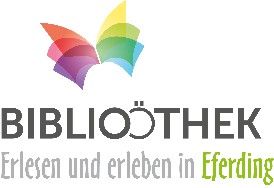 in der Stadtbücherei Eferding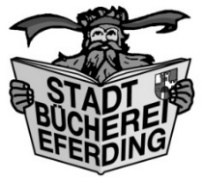 15. – 19. Oktober zu den Bücherei-Öffnungszeiten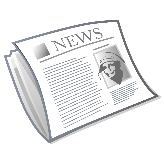 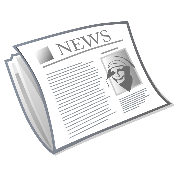 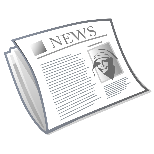 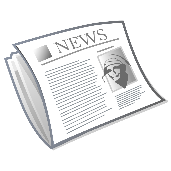 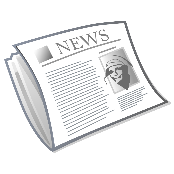 Zeitschriften-Flohmarktin der Stadtbücherei Eferding15. – 19. Oktober zu den Bücherei-Öffnungszeiten